Hispanic World UnitTable of Contents:ArgentinaWorks on paper………………………………………….….……..2Painting…………………………………………………….……...3BrazilWorks on paper………..…………………………………….…….4Painting…………………………………………………….……...4ChileWorks on paper………..…………………………………….…….5Painting…………………………………………………….……...5Sculpture…………………………………..……………….……...5CubaWorks on paper………..…………………………………….…….6Painting…………………………………………………….……...7EcuadorWorks on paper………..…………………………………….…….8GuatemalaWorks on paper………..…………………………………….…….8MexicoWorks on paper………..…………………………………….…….9Painting…………………………………………………………..20Sculpture…………………………………..……………….…….21PanamaWorks on paper………..……………………………………...….23PeruWorks on paper………..…………………………………...…….23Textiles…………………………………………………………...24Puerto RicoWorks on paper………..…………………………………...…….25Sculpture…….…………………………………………………...25Unspecified CountryWorks on paper………..…………………………………...…….26A lot of Mexican decorative artsWorks on Paper (Argentina)La Yuyito con muneca
Print
Garcia, Juan Carlos
1975
Xilographia
Argentine, 20th centuryAC 1976.26Gift of Erving ChapmanLuis Felipe
Print
Lasansky, Mauricio
N.r.
Intaglio print
American, born 1914 in ArgentinaAC 1977.60Gift of Mr. and Mrs. James B. SchrammUntitled (11/275) taken from the album "Miroirs"
Print
Le Parc, Julio
20th century
"Gaufrage" on metallic paper
Argentinian (1928-)AC 1967.88Gift of Richard S. Zeisler (Class of 1937)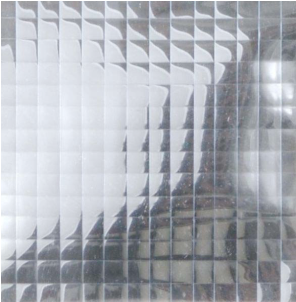 Still Life #1
Porter, Liliana
1970
Aquaforte and collage
ArgentinaAC 1994.541Gift of Rowell A. Schleicher (Class of 1921) and Susan T. SchleicherCosteritas de Santa Fe
Print
Schurjin, Raul
1961
Lithograph
ArgentinaAC 1994.605Gift of Rowell A. Schleicher (Class of 1921) and Susan T. SchleicherPainting (Argentina)Really Really Really Really Really
Painting
Marcaccio, Fabian
1991
Collogra on fabric, oil, wood, silicon gel, burlap
Argentinean, born 1963AC 2000.417Gift of Steven M. Jacobson (Class of 1953)Abstract composition constructed of two panels. The upper 1/4 of the work is a light brown with a wood element, an extension of the stretcher bar, that is part for the composition. Large strokes in black, blue and yellow continues on the lower and larger part of the picture. Bands of orange and lavender on a green ground, dominates this panel. These strokes bend at the bottom edge and runs along horizontally, ending in a swirl at the lower left.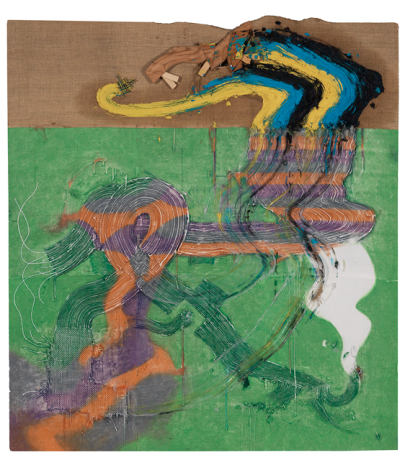 Works on Paper (Brazil)The Dream
Print
De Lamonica, Roberto
1968
Etching and aquatint
BrazilianAC 1994.296Gift of Rowell A. Schleicher (Class of 1921) and Susan T. SchleicherAngelica (Aftermath Series), Edition 3/10
Photograph
Muniz, Vik
1998
Cibachrome
Brazilian, born 1961AC 2003.69Gift of Steven M. Jacobson (Class of 1953)For the Aftermath series, Muniz invited Brazilian street children to pose as figures they selected from art books. He translated the resulting photographs into drawings using street sweepings from the Rio Carnival. The image we see is a photograph of that intermediary work, a portrait of a vulnerable child, formed from the exquisite, glittering refuse of dust, sequins and confetti.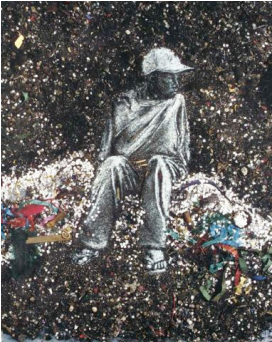 La Comete Rouge
Piza, Arthur Luiz
1967
Etching
BrazilAC 1994.538Gift of Rowell A. Schleicher (Class of 1921) and Susan T. SchleicherPainting (Brazil)Sunday in Sepetiba
Painting
Teixeira, Oswaldo
1957
Oil on canvas
Brazilian (1904-1974) AC 1960.5Gift of Mr. Jesse Thaler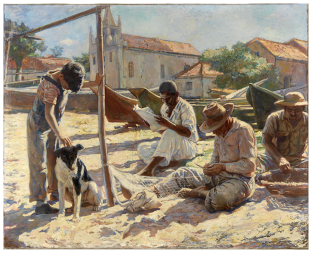 Works on Paper (Chile)Andean Festival
Print
Antunez, Nemesio
1954
Lithograph
Chilean (1918-1993) AC 1994.207Gift of Rowell A. Schleicher (Class of 1921) and Susan T. SchleicherFog, Smog, Demogog
Print
Matta (Roberto Sebastian Antonio Echaurren Matta)
Lithographs, color
Chilean (1911-2002) AC 1978.86.a-dGift of Bertram PodellFond Beige
Print
Matta (Roberto Sebastian Antonio Echaurren Matta)
Etching in color with aquatint
Chilean (1911-2002) AC 1980.47PurchasePainting (Chile)Luminare Indombile
Painting
Matta (Roberto Sebastian Antonio Echaurren Matta)
1950
Oil on canvas
Chilean (1911-2002) AC 1960.10Gift of Mr. and Mrs. James S. Schramm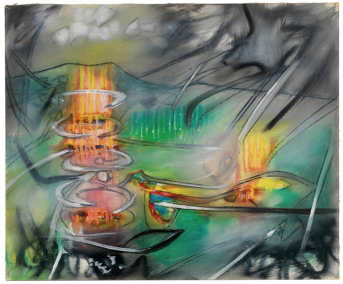 Sculpture (Chile)Medallion of Gabriel Gonzalez Videla, President of Chile
Sculpture
Waugh, Sidney
20th century
Plaster
American (1904-1963) AC 1964.79Gift of Mrs. Sidney WaughWorks on Paper (Cuba)Study #2 for Voyeurs & Beholders of...
FINE ART
Photograph
Campos-Pons, Maria Magdalena
2007
Polacolor #7 (Polaroids) on paper
Cuban, born 1959AC 2007.10.a-ePurchase with Wise Fund for Fine Arts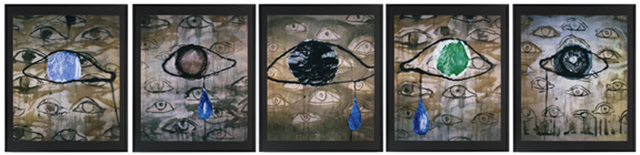 PolyptychSmall Factory, Cuba
Photograph
Evans, Walker
Cuba
1933
Photograph
American (1903-1975) AC 1993.19Purchase with Richard Templeton (Class of 1931) Photography Fund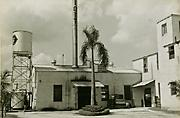 Camera Obscura Image of Umbrian Landscape Over Bed
Photograph
Morell, Abelardo
2000
Gelatin silver print
American, born 1948 in CubaAC 2003.03Purchase with William K. Allison (Class of 1920) Memorial Fund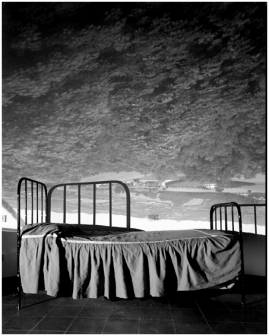 Rosa en la Jardin Tropical, Havana, Cuba, 2000
Photograph
Moore, Andrew
Cuba, Havana
2001
Chromogenic print on Fujicolor Crystal Archive Paper
American, born 1957AC 2001.572Purchase with Wise Fund for Fine ArtsSunday Afternoon
Print
Sanchez, Emilio
1958
Lithograph
Cuban, born 1921 (active in United States) AC 1994.580Gift of Rowell A. Schleicher (Class of 1921) and Susan T. SchleicherTropical Holiday
Print
Sanchez, Emilio
1962
Woodcut
Cuban, born 1921 (active in United States) AC 1994.581Gift of Rowell A. Schleicher (Class of 1921) and Susan T. SchleicherPainting (Cuba)Composition
Painting
Milian, Rene
1954
Oil on paper
CubanAC 1956.17Gift of Mr. Joseph CantorWorks on Paper (Ecuador)Sketch for "Exercise in Futility"
Drawing
Bastidas, Hugo
2004
Oil on sized paper
American (born in Ecuador), born 1956AC 2005.34Gift of the artist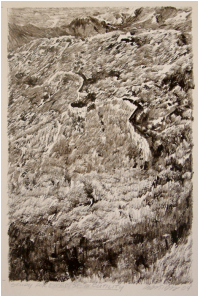 Works on Paper (Guatemala)Street Photographer, Chichicastenango, Guatemala
Photograph
Newhall, Beaumont
1969
Color photograph AC 1989.16.cBequest of Richard Templeton (Class of 1931)Witchdoctor, Chi Chi Castenango, Guatemala
Photograph
Solomon, Rosalind
1979
Photograph AC 1990.2Museum purchase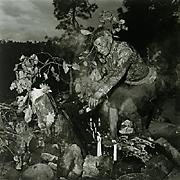 Works on Paper (Mexico)Photograph
Alvarez Bravo, Manuel
Mexican (1902-2002) 
Gelatin silver printGift of Frederick and Elizabeth Myers Almost (Ya Mero) 1968 (printed in 1977) AC 1981.129.4A Fish Called Saw (...Un Pez que llaman Sierra) 1928-9 (printed in 1977) AC 1981.129.3Box of Visions (Cajade Visiones) 1930s (printed in 1977)AC 1979.107.6First Act (Acto Primero) 1975 (printed in 1977) AC 1979.107.6Growing Landscape (Paisage de Siembras) 1972-4 (printed 1977) AC 1979.107.2Lengthened Light (Luz Restirada) 1944 (printed 1977) AC 1979.107.4Sand and Small Pines (Arena y Pinitos) 1920s (printed 1977) AC 1979.107.1Skylight (Gorrion, Claro) 1938-40 (printed in 1977) AC 1981.129.5Sleeping Dogs Bark (Los Perros durmiendo Cadran) 1966 (printed in 1977) AC 1981.129.1The Man from Papantla (Senor de Papantla) 1934-5 (printed in 1977) AC 1979.107.8Threshold (Umbral) 1947 (printed in 1977) AC 1981.129.6Two Pairs of Legs (Dos Pares de Piernas) 1928-9 (printed in 1977) AC 1981.129.2Two Women, a Large Blind, and Shadows (Dos Mujeres y la Gran Cortina con Sombras) 1977 AC 1979.107.5Votive Offering (Votos) 1969 (printed 1977) AC 1979.107.3Woman Combing Her Hair (Retrato de lo Eterno) 1932-33 (printed in 1977) AC 1981.129.7Fifteen prints in an Acorn Editions portfolio (#3/100); eight were given in 1979 (1979.107.1-8), the rest were given in 1981 and are listed as 1981.129.1-7.Bread for Day of the Dead (Pan de Muertos)
Photograph
Alvarez Bravo, Manuel; Alvarez Bravo, Lola
North America; Mexico
1930s
Gelatin silver print
Mexican (1902-2002); Mexican (1907-1993)AC 1998.126Purchase with Richard Templeton (Class of 1931) Photography Fund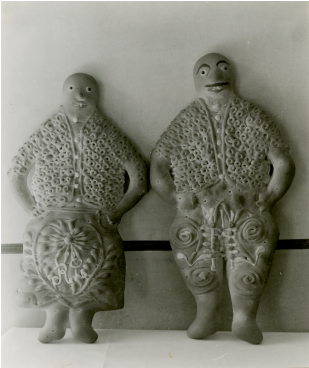 Popular Mural, Mexico City
Photograph
Alvarez Bravo, Manuel
North America; Mexico
1930s
Gelatin silver print
Mexican (1902-2002) AC 1998.132Purchase with Richard Templeton (Class of 1931) Photography FundScene with woman wearing a sombrero; inscription: Y esmero (I make an effort/do a good job)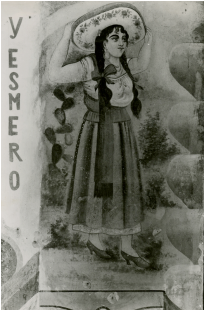 Popular Mural, Parras, Coahuila
Photograph
Alvarez Bravo, Manuel
North America; Mexico
1930s
Gelatin silver print
Mexican (1902-2002) AC 1998.133Purchase with Richard Templeton (Class of 1931) Photography FundScene of bacchanalia with putti and grapes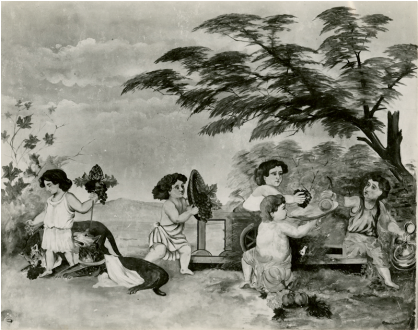 Popular Mural, San Juan Teotihuacan
Photograph
Alvarez Bravo, Manuel
North America; Mexico
1930s
Gelatin silver print
Mexican (1902-2002) AC 1998.131Purchase with Richard Templeton (Class of 1931) Photography FundScene with 2 pigs butchering a man; heads of a goat, cow, and sheep above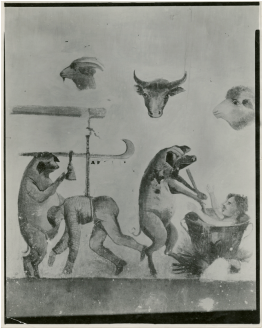 Toys, Guadalajara (Juguetes, Guadalajara)
Photograph
Alvarez Bravo, Manuel; Alvarez Bravo, Lola
North America; Mexico
1930s
Gelatin silver print
Mexican (1902-2002); Mexican (1907-1993) AC 1998.127Purchase with Richard Templeton (Class of 1931) Photography FundTwo ceramic toy banks: one in the shape of a cat with a mouse, the other in the shape of a dog with a basket; objects from Tlaquepaque, Jalisco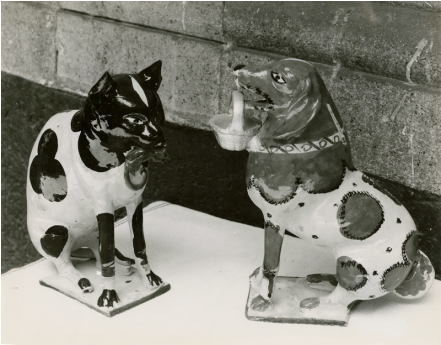 Tree of Life (Arbol de la vida)
Photograph
Alvarez Bravo, Manuel; Alvarez Bravo, Lola
North America; Mexico
1930s
Gelatin silver print
Mexican (1902-2002); Mexican (1907-1993) AC 1998.128Purchase with Richard Templeton (Class of 1931) Photography FundCandleabra with female figures in center, at top, and sides; children, birds, and animals perched on branches; probably from Izucar de Matamoros, Puebla.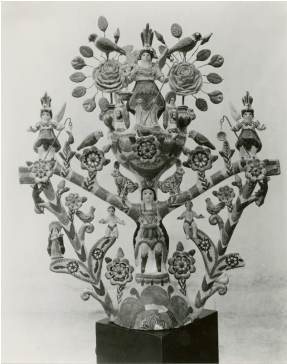 **TWO examples in the Morrow Collection: AC 1955.633, AC 1955.632Fiesta
Print
Amero, Emilio
1951
Color lithograph
Mexican (1900-1976) AC 1951.442Tired -- Mexico
Print
Ashbrook, Paul
N.r.
Etching
American (1867-1949) AC 1951.469Gift of Edward C. Crossett (Class of 1905)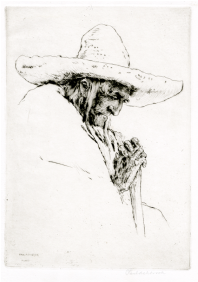 Castillo from the Perpendicular, Chichen Itza, Yucatan, Mexico, 1982
Photograph
Bridges, Marilyn
Central America; Mexico; Yucatan; Chichen Itza
1982 (later print)
Gelatin silver printAC 1995.66.8Gift of Stanley and Diane PersonFrom "Heightened Perspective" portfolio with 16 photographsOverview, Palenque, Chiapas, Mexico, 1982
Photograph
Bridges, Marilyn
Central America; Mexico; Chiapas; Palenque
1982 (later print)
Gelatin silver print
American (b. 1948) AC 1995.66.7Gift of Stanley and Diane Person From "Heightened Perspective" portfolio with 16 photographs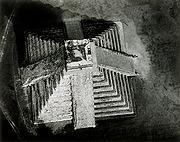 Mercado de Ejutla
Photograph
Bucovich, Mario
North America; Mexico;Ejutla
Ca. 1945
Gelatin silver print
Mexican (dates unknown) AC 1999.135Purchase with Wise Fund for Fine ArtsView of market place from above; black burnished pottery in foreground; umbrellas in backgroundFrom the México y sus Alrededores series,
Castro, Casimiro
Mexico; Mexico City
Mid 19th century
Lithograph with tan tint stone with white highlights
Mexican (1826-1889)Gift of the children of Dwight W. Morrow (Class of 1895) and Elizabeth C. MorrowThe Bower, In the Interior of the Chapultepec Park, AC 1955.502The Bucareli Promenade, AC 1955.503Municipal House, or Deputation, AC 1955.504National Palace of Mexico, AC 1955.505Roldan Street and Its Wharf, AC 1955.506The Town of Guadalupe, Taken from a Balloon, AC 1955.507View of the Valley of Mexico, Taken from the Heights of Chapultepec, AC 1955.508National Palace of Mexico: From “México y Sus Alrededores” series. A view of Palacio de las Virreyes or National Palace at right. Mexican flag over portal in center of building. Zocolo (public square) in front of building filled with people walking, standing, and on horseback or in carriages. Roldan Street and Its Wharf: Imprinted above: Mexico y Sus Alrededores. Imprinted below: C. Castro y J. Campillo del y lito. Litog de Decaen editor, México Portal del Coliseo Viejo. Propiedad del editor./Roldan Street,/And its Wharf/La Calle de Roldan, y su Desembarcadero./La rue de Roldan/et son debarcadè. Market scene with wharf in right foreground crowded with men and women with baskets of flowers and fruits. At left, small boats filled with goods being handed to people above. Street flanked with low buildings and filled with people.Zapatista Chief (papa), Mexico
Photograph
Catalan, Mara
Mexico
Circa 1995
Black and white photograph
American, born 1967 AC 2002.381Gift of Linda KastanPensive
Print
Catlett, Elizabeth
1985
Lithograph
Mexican, born in United States (1915- )
Sheet: 22 1/4 x 15 in.; 56.515 x 38.1 cmAC 2001.573Purchase     A native of Washington, D.C., Elizabeth Catlett is highly regarded for both her sculpture and prints in which she portrays the strength and dignity of the African American and Mexican worker. While painting murals for the Federal Art Project of the Works Progress Administration of the mid-1930s, she was introduced to the social activism of the Mexican artist, Diego Rivera. In 1940, while pursuing a master's degree in sculpture at the University of Iowa, Catlett studied with the Regionalist painter Grant Wood, who encouraged her to concentrate on images drawn from her socio-cultural environment. She traveled to Mexico City in 1946 where she is now a Mexican citizen. Throughout her career, she has produced a body of work celebrating both famous individuals and anonymous workers. 
     Pensive is a prime example of Catlett's ability to capture the essence of her subject using a medium, lithography, that can sometimes resist the nuance of emotion. This frontal portrait depicts a woman with short, cropped hair, high cheekbones, a determined jaw, and weary eyes. The subject establishes direct eye contact with the viewer, projecting a persona that embodies the sitter's integrity and resolution.Rice Granary, Bali
Print
Covarrubias, Miguel
20th century
Lithograph
MexicanAC 1996.239Gift of Lakenan Barnes (Class of 1928)Flight of the Mexican Army
Print
Currier, Nathaniel
1847
Colored lithograph
American (1813-1888) AC 1955.471Gift of children of Elizabeth and Dwight Morrow (Class of 1895)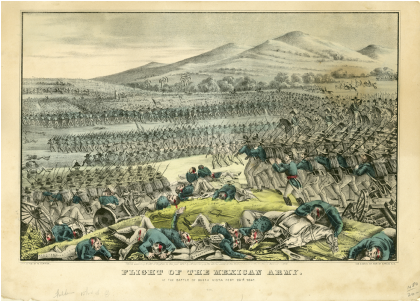 The Gossips
Print
Dosamentes, Francisco
20th century
Lithograph
Mexican, 20th century AC 1954.38Gift of Dr. McKinley HelmTropical Landscape in Mexico
Print
Drury, William H.
N.r.
Etching
American (1888-1960) AC 1955.477Gift of children of Elizabeth and Dwight Morrow, Class of 1895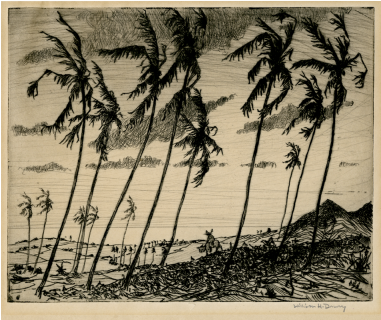 Maria Veronica is dead, Tixan, Ecuador, 1988
Photograph
Garduño, Flor
South America; Ecuador; Tixan
1995
Gelatin silver print
Mexican, born 1957AC 2004.99Museum PurchaseMexican artist, scene from Ecuador1st Panoramic View of Mexico
Print
Lopez, Urbano
Mexico
Mid 19th century
Chromolithograph
Mexican (dates unknown)
AC 1955.5162nd, 3rd, 4th Panoramic views of Mexico:AC 1955.513AC 1955.514AC 1955.515Cloister of Our Lady of Merced
Print
Lopez, Urbano
Mexico
Mid 19th century
Lithograph
MexicanAC 1955.509Gift of the children of Dwight W. Morrow (Class of 1895) and Elizabeth C. MorrowFrom “Mexico Pintoresco" series, pl. 2Interior of the Cathedral of Mexico
Print
Lopez, Urbano
Mexico; Mexico City
Mid 19th century
Lithograph
Mexican AC 1955.510Interior of the Colegio de Mineria
Print
Lopez, Urbano
Mexico; Mexico City
Mid 19th century
Lithograph
Mexican AC 1955.511Interior of the Sanctuary of Our Lady of Guadalupe
Print
Lopez, Urbano
Mexico; Mexico City
Mid 19th century
Lithograph
Mexican AC 1955.512Mexico
Print
Mendez, Leopoldo
Central America; Mexico
1945
Woodcut
Mexican AC 1951.1768Mexico
Print
Menpes, Mortimer L.
N.d.
Etching
British (1855-1938) AC 1988.6PurchasedConversation Piece
Print
Morado, Jose Chavez
20th century
Lithograph
Mexican, born 1909AC 1954.37Tower of Cortez, Mexico
Drawing
Moran, Thomas
Mexico
1883
Watercolor on paper
American (1837-1926) AC 1953.11Purchase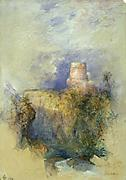 Mexican Study
Photograph
Mullins, William J.
Ca. 1900
Platinum printAC 1999.150Museum purchaseGrief
Print
Orozco, Jose Clementé
1926
Lithograph
Mexican (1883-1949) AC 1952.15The Masses
Print
Orozco, Jose Clementé
Central America; Mexico
1935
Lithograph
Mexican (1883-1949)AC 1957.36Museum purchaseVisiting Underground Passage
Pacheco, Maximo
Charcoal drawing on white paper
MexicanAC 1952.17Purchased from E. Weyhe, New York CityMadero
Print
Posada, Jose Guadalupe
Central America; Mexico
1910
Woodcut
Mexican (1852-1913) AC 1951.1891From "Calaveras del Monton" (Skeletons of the Heap) series, 1910. A wealthy lawyer from the north of Mexico, Francisco I Madero opposed the reelection of Porfirio Diaz and became President of Mexico in 1911.Cortes's Soldiers Torturing and Plundering [Cuernavaca Mural Study]
Drawing
Rivera, Diego
1930
Pencil on paper
Mexican (1886-1957) AC 1952.16Purchased from the Weyhe Gallery, New York CityHead of an Indian BoyDrawing
Rivera, Diego
Central America; Mexico
20th century
Crayon on rice paper
Mexican (1886-1957) AC D.1939.3Museum purchaseMan with a Pickaxe
Drawing
Rivera, Diego
Central America; Mexico
N.r.
Black crayon on rice paper
Mexican (1886-1957) AC D.1939.4Museum purchaseMexican Boy Carrying Sticks
Drawings
Rivera, Diego
Central America; Mexico
N.r.
Conté on paper
Mexican (1886-1957) AC 1995.2Gift of Dr. Edward F. Babbott (Class of 1945)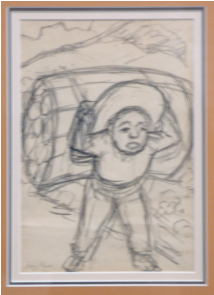 Still Life with Petit Dejeuner and Wine Bottle
Drawing
Rivera, Diego
1918
Graphite on paper
Mexican (1886-1957)AC 1957.37Purchase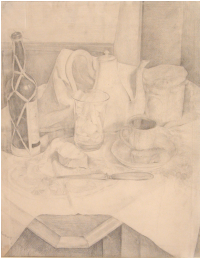 Mexican Girl
Drawing
Rosenthal, Doris
20th century
Charcoal drawing on white paper
AmericanAC 1947.150Museum purchase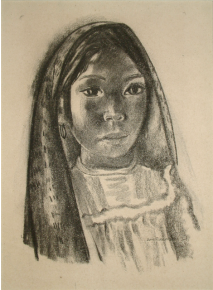 Mexico
Print
Rouargue, Emile
N.r.
Colored engraving
French AC 1955.500Gift of the children of Dwight W. Morrow (Class of 1895) and Elizabeth C. MorrowState of Chiapas, Mexico
Photograph
Salgado, Sebastião
North America; Mexico; Chiapas
1998
Gelatin silver print
Brazilian, born 1944AC 2002.17Purchase with Wise Fund for Fine ArtsChildren playing ball at a refugee camp. From the project, "Migrations: Humanity in Transition."Seated Figure
Print
Siqueiros, David Alfaro
20th century
Lithograph
Mexican AC 1957.38Museum purchaseDos Mujeres
Print
Tamayo, Rufino
1969
Color lithograph on paper
Mexican (1899-1991)AC 2000.434From the Mujeres Suit, printed by Atelier Desjobert, Paris. Two female figures, the one on the left outlined in red on a dark ground, the one on the right is green against a rose ground.Femme Souriante (Mujer)
Print
Tamayo, Rufino
1969
Color lithograph on paper
Mexican (1899-1991) AC 2000.433From the Mujeres Suit, printed by Atelier Desjobert, Paris, Laughing woman, with orange hair against a turquoise ground with red specklesMujer
Print
Tamayo, Rufino
1969
Color lithograph on paper
Mexican (1899-1991) AC 2000.432Mujeres
Print
Tamayo, Rufino
1969
Color lithograph on paper
Mexican (1899-1991) AC 2000.436From the Mujeres Suit, printed by Atelier Desjobert, Paris. The body is against a tan and dark brown ground.Mujer en Rojo y Verde
Print
Tamayo, Rufino
1969
Color lithograph on paper
Mexican (1899-1991) AC 2000.435House with Flying Shingles
Print
Toledo, Francisco
Aquatint of paper
Mexican, born 1940
Sheet: 15 x 20 in.; 38.1 x 50.8 cm AC 2000.437Untitled (Kitchen Interior)
Print
Toledo, Francisco
Aquatint on paper
Mexican, born 1940 AC 2000.438Gift of Steven M. Jacobson (Class of 1953)Kitchen interior with female figure to the left with a cat at her feet. A figure with a hat enters the composition at the lower right.Display Window with "The Painted Pig"
Photograph, Gelatin silver print
Unknown
North America; Mexico
Ca. 1931AC 1998.125Purchase with Richard Templeton (Class of 1931) Photography Fund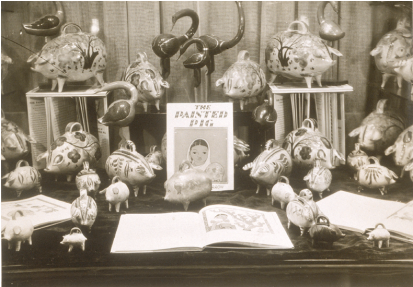 City of Mexico
PrintUnknown
N.r.
Engraving
Dutch AC 1955.483Gift of the children of Elizabeth and Dwight W. MorrowDoña Maria Carlota
Print
Unknown
Mexico
Ca. 1870
Lithograph
Mexican (?)AC 1955.517.xMaximilian I
Unknown
Ca. 1870
Lithograph
Mexican (?)AC 1955.517Types (Tipos), Zapotecas, Oaxaca, Oax.
Photograph
Unknown,North America; Mexico; Oaxaca
Mid 20th century
Gelatin silver print on post card
Mexican AC 1999.139Purchase with Wise Fund for Fine ArtsTwo women holding Zapoteca Indian weavingsMexican Woman
Print
Unwin, Nora S.
1956
Wood engravingAC 1957.70Through membership in the Boston PrintmakersCathedral Repairs, Mexico City
Print
Weidenaar, Reynold Henry
1949
Mezzotint
American AC 1951.2143Gift of Edward C. CrossettJar Seller (Vendedor de Jarros), Mexico
Photograph
Yañez, Mauricio
North America; Mexico
Circa 1941
Gelatin silver printAC 1999.137Purchase with Wise Fund for Fine ArtsCampesino leaning against tree, carry crate of potteryJars (Jarros), Mexico
Photograph
Yañez, Mauricio
North America; Mexico
Circa 1920
Gelatin silver printAC 1999.136Purchase with Wise Fund for Fine ArtsCampesino carrying a crate full of pottery on his back; holding a walking stick in his right handPottery (Alfareria), Tlaquepaque, Mexico
Photograph
Yañez, Mauricio
North America; Mexico; Tlaquepaque
Circa 1940
Gelatin silver print
Mexican (dates unknown) AC 1999.138Purchase with Wise Fund for Fine ArtsSeated man decorating huge ceramic pot with floral designs; other smaller pots on floor and on shelf behindPaintings (Mexico)Tecalpexco
Painting
Rivera, Diego
North America; Mexico
1937
Tempera on board
Mexican (1886-1957) AC 1975.93Bequest of Mrs. Phillip Youtz (Phillip Youtz, Class of 1918)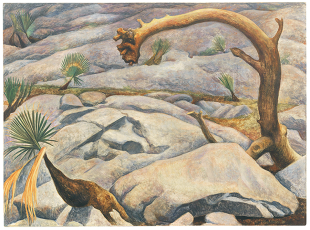 Madonna and Child
Painting
Unknown
Central America; Mexico
Oil on canvas
Mexican, 19th century AC 1979.145Estate of Hope Gray Mexican Landscape
Painting
Wakeman, Marion D. Freeman
Early 1930s
Oil on canvas
American (1891-1953) AC 1972.16Gift of Richard King, Class of 1935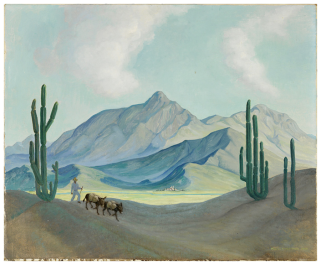 Sculpture (Mexico)Doll (Muñeca)
Ceramic
Unknown
North America; Mexico; Guerrero, Mezcala Region
Early 20th century
Earthenware
MexicanAC 1955.626Gift of the children of Dwight W. Morrow (Class of 1895) and Elizabeth C. Morrow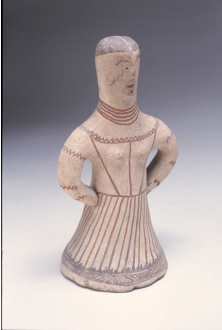 Figure of a Saint
Sculpture
Unknown
Central America; Mexico or Europe; Spain
17th century
Polychromed wood
Mexican or SpanishAC 1955.539Gift of children of Dwight W. Morrow (Class of 1895) and Elizabeth C. Morrow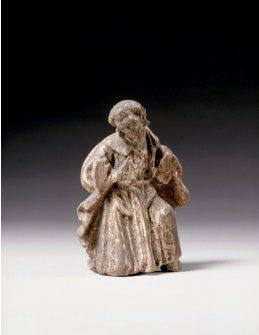 Figurine of a Woman with Chicken (Mujer con pollo)
Sculpture
Unknown
North America; Mexico
Late 18th century
Painted wood and cloth
MexicanAC 1955.660Gift of the children of Dwight W. Morrow (Class of 1895) and Elizabeth C. MorrowFigure of a young woman, standing with head tilted to one side, one arm outstreched, the other by her side holding a chicken. Long dark hair, with gold ribbon in back. Tight-bodiced gown with green bodice, red and gold skirt with sprigs of flowers; gold apron. Small wooden base. One of pair with 1955.659?Figurine of Dancing Man (Hombre bailando?)
Sculpture
Unknown
North America; Mexico
Late 18th century
Painted wood
MexicanAC 1955.659Gift of the children of Dwight W. Morrow (Class of 1895) and Elizabeth C. MorrowSmall carved and painted wood figure of man in 18th-century costume: long green, red and gold coat, with gold waistcoat, red, knee-length breeches and white stockings. Figure stands with one arm bent by his side, the other bent in front; one leg kicked backwards (dancing?). On small wooden base. One of a pair with 1955.660Head of a woman
Sculpture
Unknown
Central America; Mexico
17th century
Terracotta
MexicanAC 1957.24Gift of Miss Katharine C. Cowles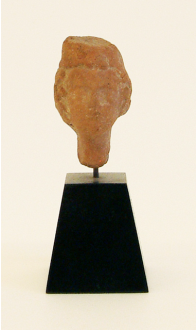 Whistle in the Shape of a Man (Silbato)
Ceramic
Unknown
North America; Mexico; Oaxaca
Early 20th century
Clay
Mexican AC 1955.631Gift of the children of Dwight W. Morrow (Class of 1895) and Elizabeth C. Morrow Black figure of a man wearing a large hat, seated on stool holding bowl in his hands; 2 holes in back for whistle; probably from Oaxaca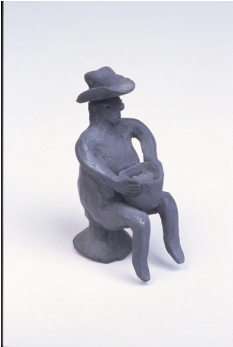 Works on Paper (Panama)Black Christ Festival, Panama
Photograph
Grossman, Sid
Central America; Panama
1945
Vintage gelatin silver print
American (1915-1955) AC 2001.576Purchase with Wise Fund for Fine ArtsWorks on Paper (Peru)Canete Fishing Village, Bay of Paracas, Peru, 1989
Photograph
Bridges, Marilyn
South America; Peru
1989 (later print)
Gelatin silver print
American (b. 1948) AC 1995.66.1Gift of Stanley and Diane PersonFrom "Heightened Perspective" portfolio with 16 photographsMachu Picchu Among the Peaks of the Andes, Peru, 1989
Photograph
Bridges, Marilyn
South America; Peru
1989 (later print)
Gelatin silver print
American (b. 1948) AC 1995.66.2Gift of Stanley and Diane PersonFrom "Heightened Perspective" portfolio with 16 photographsOverview, Nasca, Peru, 1988Photograph
Bridges, Marilyn
South America; Peru
1988 (later print)
Gelatin silver print
American (b. 1948) AC 1995.66.3Gift of Stanley and Diane PersonFrom "Heightened Perspective" portfolio with 16 photographsCatalin Valentin's Lamb, Ancash, Peru
Photograph
Solomon, Rosalind
1981
PhotographAC 1990.1Museum purchaseTextile (Peru)Textile fragment
DECORATIVE ART
Textile
Unknown
South America; Peru
Peruvian AC 1991.52Gift of Donald Finberg (Class of 1953)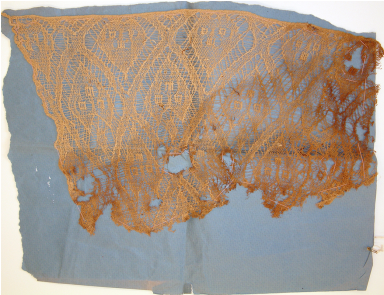 AC 1991.55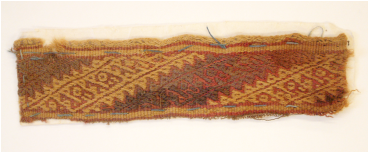 AC 1991.56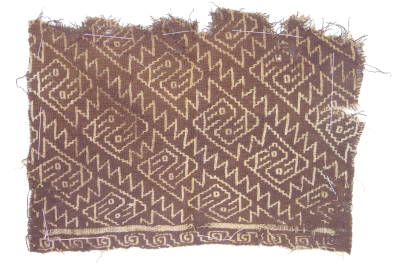 AC 1991.57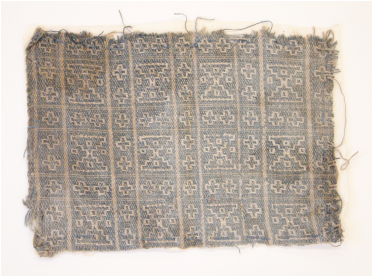 AC 1991.53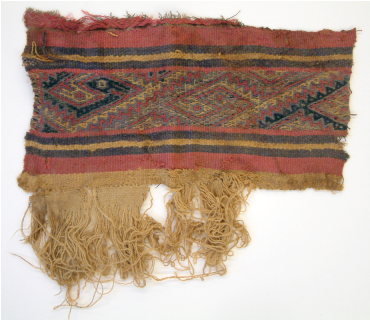 AC 1991.54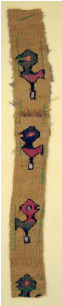 Works on Paper (Puerto Rico)Forma II
Print
Yrizarry, Marcos
Central America; Caribbean; Puerto Rico
1970
Intaglio
Puerto Rican (1936-1995) AC 1994.750Gift of Rowell A. Schleicher (Class of 1921) and Susan T. SchleicherPuerto Rico
Photograph
Frank, Robert
Puerto Rico
1962
Gelatin silver print
American (1924 - ) AC 1997.33Gift of Paul KatzSculpture (Puerto Rico)Untitled
Sculpture
Torruella, Luis A.
1988
Welded steel
Puerto Rican
34 1/2 in. tallAC 1988.86Purchase, Wise PrizeEXAMPLE OF SANTOS:Santos: Los Tres Reyes
Sculpture
Caban
Central America; Caribbean; Puerto Rico
19th century
Wood
Puerto RicanAC 1978.68.iGift of Walter Fillin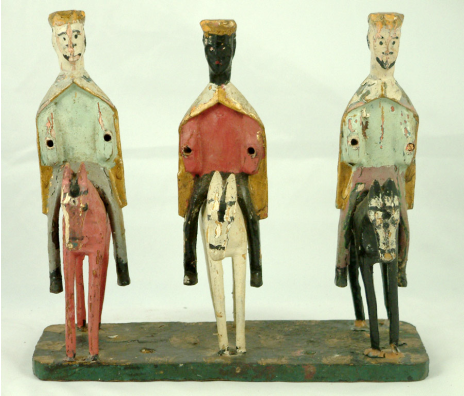 Santos: La Monserrate
Sculpture
Central America; Caribbean; Puerto Rico
19th century
Wood
Puerto RicanAC 1978.68.gGift of Walter Fillin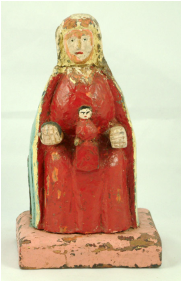 Works on Paper (Unspecified)Mounting the South American War Horse
Cesare, O E
Ca. 1914
Wash drawing
AmericanAC 1966.25Gift of Mrs. and Mrs. Robert Keith LeavittReligion contra Tecnologia
Print
Sanchez, Enrique
1966
Woodblock
South AmericanAC 1994.583Gift of Rowell A. Schleicher (Class of 1921) and Susan T. Schleicher